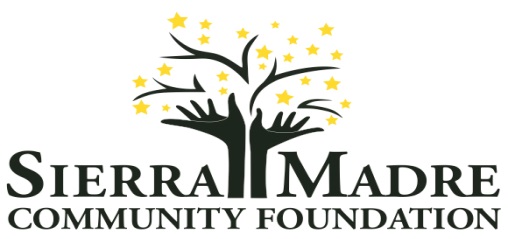 P.O. Box 716 Sierra Madre, CA 91025www.sierramadrefoundation.orgsierramadrefoundation@gmail.comSMCF GRANT APPLICATION Requestor InformationGrant RequestGrant applications are reviewed and considered at Sierra Madre Community Foundation Board (SMCF) Meetings, which are held on the 3rd Tuesday of the months of January, March, May, July, September, & November.   Completed Grant Applications are due by the 5th of January, March, May, July, September, or November in order to be considered at that month’s SMCF Board Meeting.Completed grant applications can be submitted as follows:Emailed:  sierramadrefoundation@gmail.comUS Mail to:  Sierra Madre Community Foundation, P.O. Box 716, Sierra Madre, CA 91025For more information, please visit: www.sierramadrefoundation.org or call SMCF Grants Chairperson, Sue Spears, at (626) 355-0948. Date of Request:Date of Request:Name: Position:Organization:Name:  Position:Organization website (if applicable):Address:City:ZIP Code:Work Phone:Cell Phone:Home Phone:Email Address(es):Email Address(es):Email Address(es):1Amount Requested:   $       2If this grant request is approved, who should the check be made payable to?  3Description of Program/Project:  Include how this project and, by extension, the grant will serve the community of Sierra Madre.4 Project Timeline for use of the requested funds:5Project Budget: (Highlight where SMCF funds will be applied)  6Target Population(s) in Sierra Madre that will be served:7Desired outcome and plans for achieving it:8List how the completion and/or success of the project will be measured:9Statement regarding why a SMCF Grant is integral to the success of the project.: (List other sources of support committed thus far or other support being sought, if applicable)10 Brief Organizational Background:(Include mission, current priorities, and community initiatives)11Organization’s Current Funding Source(s) and Financial Structure: (i.e. 501(c)(3) nonprofit, public entity, volunteer group, committee, etc.).12Attach any supporting documents, if applicable: 